§4354.  Jurisdiction of delinquency proceedings; venue; exclusiveness of remedy; appeal1.   The Superior Court has original jurisdiction of delinquency proceedings under this chapter, and any court with jurisdiction is authorized to make all necessary or proper orders to carry out the purposes of this chapter.  A delinquency proceeding may not be commenced under this chapter by anyone other than the superintendent.[PL 1991, c. 828, §26 (AMD).]2.   The venue of delinquency proceedings against a domestic insurer shall be in the county in this State of the insurer's principal place of business; or, if the principal place of business is located in another state, in any county in this State selected by the superintendent for the purpose. The venue of proceedings against foreign insurers shall be in any county in this State selected by the superintendent for the purpose.[PL 1973, c. 585, §12 (AMD).]3.   At any time after commencement of a proceeding the superintendent or any other party may apply to the court for an order changing the venue of, and removing, the proceeding to any other county of this State in which the proceeding may most conveniently, economically and efficiently be conducted.[PL 1973, c. 585, §12 (AMD).]4.   No court shall have jurisdiction to entertain, hear or determine any petition or complaint praying for the dissolution, liquidation, rehabilitation, sequestration, conservation or receivership of any insurer, or for an injunction or restraining order or other relief preliminary, incidental or relating to such proceedings, other than in accordance with this chapter.[PL 1969, c. 132, §1 (NEW).]5.   An appeal shall lie to the Supreme Judicial Court from any court granting or refusing rehabilitation, liquidation, conservation or receivership and from every order in delinquency proceedings having the character of a final order as to the particular portion of the proceedings embraced therein.[PL 1969, c. 132, §1 (NEW).]SECTION HISTORYPL 1969, c. 132, §1 (NEW). PL 1973, c. 585, §12 (AMD). PL 1991, c. 828, §26 (AMD). The State of Maine claims a copyright in its codified statutes. If you intend to republish this material, we require that you include the following disclaimer in your publication:All copyrights and other rights to statutory text are reserved by the State of Maine. The text included in this publication reflects changes made through the First Regular and First Special Session of the 131st Maine Legislature and is current through November 1. 2023
                    . The text is subject to change without notice. It is a version that has not been officially certified by the Secretary of State. Refer to the Maine Revised Statutes Annotated and supplements for certified text.
                The Office of the Revisor of Statutes also requests that you send us one copy of any statutory publication you may produce. Our goal is not to restrict publishing activity, but to keep track of who is publishing what, to identify any needless duplication and to preserve the State's copyright rights.PLEASE NOTE: The Revisor's Office cannot perform research for or provide legal advice or interpretation of Maine law to the public. If you need legal assistance, please contact a qualified attorney.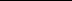 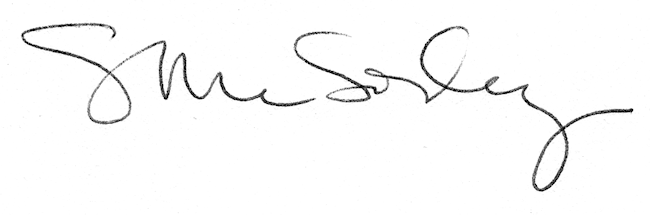 